TABLEAU COMPARATIF DES APPLICATIONS DE REMONTEES DE SITUATIONS DANGEREUSES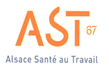 NOM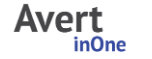 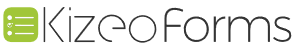 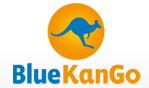 Editeur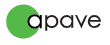 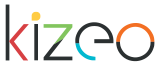 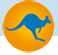 Forme Application mobile, 7 étapes prédéfinies à compléterCréation et utilisation de formulaires numériques personnalisables pour tablette, mobile Android/IOSApplication QHSE RSE personnalisable pour ordinateur, tablette, mobile Android/IOS Remontée de situations dangereuses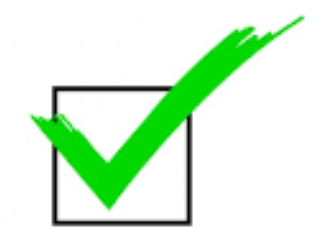 (Rondes HSE)Prise de photosEdition de rapports(Mails)(Mails + documents standardisés)(Mails + documents /logiciels personnalisés)Exploitation statistique automatique (tableaux de bord)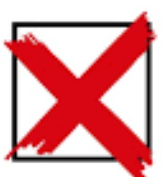 Personnalisation du questionnaireAutres servicesPossibilité de créer des document métiers personnalisésGéolocalisationSignature électroniqueEnregistrements vocauxFonctionnalités hors lignePrise de note en direct avec dictée vocaleGéolocalisationDiffusion de documentsDocument unique et plan d’actionsGestion des formations, habilitations, EPIPermis de travauxPlans de prévention et protocoles de sécuritéNombre d’utilisateursIllimitéIllimitéIllimitéPrixGratuit9,90€/mois/utilisateurSur devis en fonction des options choisiesLienhttps://www.apave.fr/sites/default/files/2019-07/Fiche%20commerciale%20Avertinone.pdfhttps://www.kizeo-forms.com/fr/application-android-ios-windows/ https://www.bluekango.com/fr/